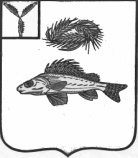 СОВЕТМИУССКОГО МУНИЦИПАЛЬНОГО ОБРАЗОВАНИЯЕРШОВСКОГО МУНИЦИПАЛЬНОГО РАЙОНАСАРАТОВСКОЙ ОБЛАСТИРЕШЕНИЕот 03.10.2019 года		        № 18 – 43«О внесении изменений в Устав Миусского муниципального образования Ершовского муниципального района Саратовской области»Руководствуясь Федеральным законом от 06.10.2003 №131-ФЗ «Об общих принципах организации местного самоуправления в Российской Федерации», Федеральным законом от 02.08.2019 N 283-ФЗ «О внесении изменений в Градостроительный кодекс Российской Федерации и отдельные законодательные акты Российской Федерации», руководствуясь Уставом Миусского муниципального образования Ершовского муниципального района Саратовской области СОВЕТ РЕШИЛ:Внести в Устав Миусского муниципального образования Ершовского муниципального района Саратовской области, принятый решением Совета Миусского муниципального образования от 19 декабря . № 5-15 (с изменениями от 04 апреля . № 15-39, от 05 мая . № 23-48, от 25 декабря 2008. № 26-85, от 12 марта . №59-125, от 18 февраля . № 8-26, от 16 января . №27-64, от 19 мая . № 36-74, от 22 сентября . № 63-118; от 05 октября.2017 г. № 86-157, от 18 июня . № 105-193, от 22 октября . № 4-11, от 01.07.2019 № 14-35), следующие изменения:а) Часть 1 статьи 3 дополнить пунктом 22 следующего содержания:«22) Принятия в соответствии с гражданским законодательством Российской Федерации решения о сносе самовольной постройки, решения о сносе самовольной постройки или приведении ее в соответствие с установленными требованиями»;Дополнить Устав статьей 30.1 следующего содержания:«Статья 30.1. Гарантии главе муниципального образования1. Главе муниципального образования устанавливаются следующие гарантии:1) условия работы, обеспечивающие исполнение должностных полномочий;2) право на своевременное и в полном объеме получение денежного вознаграждения в размере, определяемом решениями Совета, принятыми в соответствии с законодательством Российской Федерации;3) возмещение расходов, связанных со служебной командировкой в размере и порядке, установленными законодательством Российской Федерации и принятыми в соответствии с ним нормативными правовыми актами;4) время отдыха, предусмотренное трудовым законодательством Российской Федерации, в том числе ежегодный оплачиваемый отпуск, продолжительность которого устанавливается решением Совета;5) при предоставлении материальную помощь в пределах оплаты труда главы муниципального образования, в соответствии с Положением об оплате труда главы муниципального образования, утвержденным решением Совета ;6) право на денежное поощрение (премии) в случаях и порядке, установленных решением Совета;7) пенсионное обеспечение за выслугу лет в размерах и на условиях, установленных решением Совета;8) возможность получения дополнительного профессионального образования, в соответствии с муниципальным правовым актом, за счет средств местного бюджета;9) транспортное обслуживание в связи с исполнением должностных обязанностей».2. Направить настоящее решение на государственную регистрацию в Управление Министерства юстиции Российской Федерации по Саратовской области.3. Настоящее решение вступает в силу с момента официального обнародования (опубликования) после его государственной регистрации.Глава Миусского муниципальногообразования Ершовского муниципального района Саратовской области                                                             А.А. Кузьминов